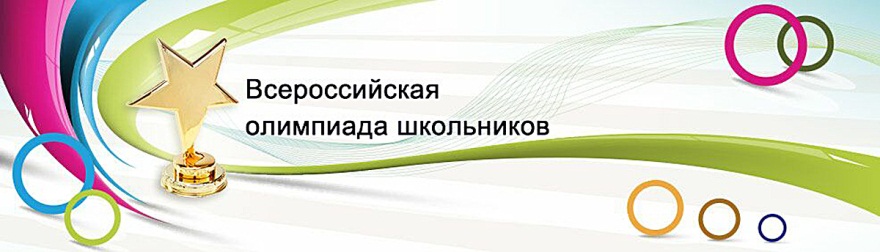 ЖЕЛЕЗНОВОДСК   ШКОЛЬНЫЙ ЭТАП 2016 – 2017 уч. год
История 6 класс         Внимательно прочитай задания. Готовые ответы и решения запиши в бланк ответов. Если испытываешь затруднения, переходи к следующему вопросу. На выполнение всей работы отводится 60 минут. В заданиях с1 по 9 только один правильный ответ. Толчком к Великому переселению народов послужило вторжение из глубин Азии кочевников: А. вандалов     Б. остготов     В. вестготов     Г. франков    Д. гуннов.2. В каком году Карл Великий был провозглашен императором?А. в .        Б. в .       В. в .        Г. в .3. На какой ступени феодальной лестницы находились крестьяне?А. на верхней          Б. на самой нижней        В. не входили в феодальную лестницу4. Устройство общества, при котором основными группами являются сеньоры и крестьяне, а земли находятся в руках сеньоров, называется …А. средневековой цивилизацией                  В. аграрной цивилизацией      Б. натуральным хозяйством                          Г. феодальным общественным строем5. Верденский договор (843г.) закрепил:А) принятие франками христианства   Б) создание Франкской империи   В) распад Франкской империи6. Какое германское племя в основном заселяло Скандинавский полуостров:А) вестготы          Б) остготы                 В) франки                   Г) норманны7. Главная башня в рыцарском замке:А) трапезная      Б) донжон                В) ратуша                   Г) пагода8. Все важные вопросы в племени славян решались: А) всенародным собранием- вече Б) военными вождями В) старейшинами племени Г) жрецами9. К восточным славянам не относятся: А) русские          Б) болгары                В) украинцы                  Г) белорусы10. Соотнесите понятия и их определения:А) земли, пожалованные в наследственное владение сеньором своему вассалуБ) принудительный труд зависимых крестьян в хозяйстве феодалаВ) сбор продуктов или денег феодалом с зависимых крестьян12. О ком речь?12.1. Этот человек стал основателем новой религии и государства. Кто он?                 А. Мухаммед     Б. Юстиниан    В. Карл Великий   12.2.  Прочитайте текст.  Назовите имя правителя, просившего для себя золотую чашу помимо своей доли. Помните ли вы чем закончилась эта история с золотой чашей из Суассона? Запишите ответ.  «И вот, прибывши в Суассон, король сказал, когда сложил посередине всю добычу: «Прошу вас, храбрейшие воители, не откажите мне дать вне дележа хотя бы вот этот сосуд…» Когда король сказал это, те, у кого был здравый смысл, отвечали: «Все, что мы видим здесь, славный король, принадлежит тебе, как и сами мы подчинены твоему господству. Делай все, что тебе будет угодно, ибо никто не может противится твоей власти.» …Один только, легкомысленный с громким криком поднял секиру и разрубил чашу, промолвив: «Ничего из этого не получишь, кроме того, что полагается тебе по жребию». Все были поражены этим, но никто не промолвил ни слова, а король подавил обиду кротостью и терпением. Затаив в груди скрытую рану, он взял чашу и передал ее посланнику епископа. Григорий. Турский. «История Франков».12.3. Прочитайте текст. В средневековые времена этот народ называли по-разному. Вспомни и запиши не менее трех названий.  Они были опытными судостроителями, создававшими самые совершенные корабли своей эпохи. Кораблям они давали имена: Длинный змей, Морская птица, Идущий по волнам, Пожиратель ветра, Волк. Они даже писали о своих кораблях поэмы и высекали на камнях их изображение. Длинные, изящные суда, быстроходные и надежные, легкие для гребли или даже для переноса их на руках в случае необходимости, имели в длину около 18 метров и 2,6 метра в ширину.  Нос корабля был украшен головой дракона. Сами мореплаватели были искусными мореходами. …Могли плыть много дней вдали от берегов, без помощи навигационных приборов. Они держали курс по солнцу, луне и звездам. Глубина и температура воды в океане помогали им определять свое местонахождение.  На пути из Норвегии в Гренландию моряки держали курс по движению косяков сельди, трески или пикши. Еще были они беспощадными воинами-завоевателями, державшими в средневековье в страхе всю Европу.13.  Найди пару (привести в соответствие столбцы)15. Из приведенных слов и словосочетаний составьте и запишите предложение, содержащее определение исторического понятия. Назовите, что это за понятие. Слова и словосочетания не могут использоваться дважды. Вы можете добавлять предлоги, изменять слова по падежам, изменять окончания и пр. 15.1. Святые, изображение, деревянный, бог, доска, размещенное - 15.2. Выделанная, письмо, овец, телят, кожа, тонко, обработанный, использовать, для, - 16.  Закончи крылатые фразы, использовавшиеся населением древнего мира и средневековья.«Вассал моего вассала___________________________.»«Боже, избави нас от ярости__________________________!»«Путник, поведай спартанцам о нашей кончине, верны____________________________________________________.»Все дороги ведут __________.»1) оброк                              2) феод                               3) барщина                         11.  Кого характеризуют эти понятия – герб, меч, забрало, оруженосец?А) монаха Б) ремесленника   В) мушкетера   Г) рыцаря   Д) гладиатораИсторическая наукаЧто изучает?НумизматикаА) наука о монетах ГеральдикаБ) наука о гербахМетрология В) вспомогательная историческая дисциплина, изучающая системы мер веса, длины, объема и площади.АрхеологияГ) наука, изучающая быт и культуру древних народов по сохранившимся вещественным памятникам.ГенеалогияД) наука о происхождении и родственных связях отдельных людей и целых семейств. Без учета этих данных порой трудно понять истинные причины тех или иных политических событий.ПалеографияЕ) историко-филологическая дисциплина, которая изучает памятники древности. Устанавливает место и время их создания; определяет материалы и орудия их письма, прослеживает изменения графических форм письменных знаков, изучает системы сокращений и тайнописи, украшение и оформление рукописей и книг.ХронологияИ) изучает последовательность исторических событий во времени, а также наука об измерении времени или вспомогательная историческая дисциплина, которая изучает системы летоисчисления и календари различных народов и государств, помогает устанавливать даты исторических событий и время создания исторических источников.СфрагистикаЖ) вспомогательная историческая дисциплина, изучающая печати, т.е.  штампы из любого твердого материала (камня, металла, кости), а также их оттиски (в металле, сургуче, воске, бумаге и др.).Топонимика З) изучает собственные имена географических объектов (Карагай, Черное море, Невский проспект, озеро Байкал, река Обва, Куликово поле). Зачастую является единственным источником информации об исчезнувших языках и народах.Вопрос № 14Решите кроссворд и узнайте ключевое слово. 
1. «Город Пророка» 
2. Крупный землевладелец 
3. Кочевники из Азии, вторжение которых послужило толчком к переселению народов 
4. Норманны с юга Скандинавии, известны на Руси под названием……. 
5. Военный слуга. Получал землю за службу 
6. Настоятель монастыря 
7. Мелкий землевладелец, не имевший вассалов8. Башня, с которой звучит призыв к молитве для мусульман 9. Язык, на котором преподавали в средневековых школах